World Hepatitis Awareness Day28 Julyhttps://www.nzblood.co.nz Give blood, save livesWhakaora TāngataAbout the LibraryThe hospital library is located on the 3rd floor Clinical Services BuildingLibrarians:  	Janet Arnet		Lisa Wilson Hours: Monday to Friday 8.30am-4.30pmAsk about after-hours accessJournal table of contents alerts are sent by email.  If you want to be included in the contents alerts for a particular journal let the librarians know. The library intranet site:Via the DHB intranet homepageClick on library - Under Quick LinksThe catalogue gives access to print as well as ebooks and ejournals.Library Services:Literature searching: Ask the librarians to find articles on work related topics, presentations, patient care, etc.Journal articles: Via the library homepage or ask a librarian to supply the article you require.Conference pods are available for zoom meetings.COPY AND PASTE THE LINKS INTO CHROMEIntroducing Lisa Wilson, the new Reference and Liaison Librarian.  Lisa replaces Brendan who has gone to a well-deserved retirement in Te Aroha.  Lisa comes to us via the public library and a school library.  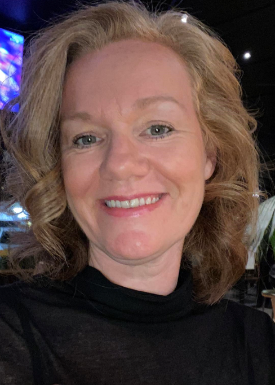 Before moving to New Zealand 16 years ago, Lisa worked in the shipping industry for over 10 years, working as a Port Health Technician, inspecting ships for pest control and food hygiene.  She says her family moved to New Zealand for the quality of family life. otorua is big enough to have all the needed amenities, but small enough to get to know a lot of people. The Lakes Clinical Library, provides specialised information resources to staff and health professionals in the community.Lisa’s role will include the promotion of the library and its services.Title:			as;ldkfajsldkfjas;ldfkjsa;dlfkAuthor:		aslkdfasl a;lsdkfjaslkdfJournal:		laksdfja a;lskdjfasfDOI:			;lkj; lkj lkj Date:			lk;lk; ;lk;	Link to full text:	Click hereNotes:			a;sldkfjasldkf alskdfja;slkfdjHeadingTitle:			asldkfjafAuthor:		a;sldkfjaJournal:		a;slkdfjas;DOI:			alskdfjas Date:			asldkfajLink to full text:	Click hereNotes:			asldkfjaDietTitle:		Associations between socioeconomic status, home food availability, parental remodelling, and children’s fruit and vegetable consumption: a mediation analysisAuthor:		Serasinghe, N.Journal:		BMC public healthDOI:			https://doi.org/10.1186/s12889-023-15879-2Date:			2023Link to full text:	Click hereNotes:		Parental educational level showed more associations with children’s fruit & vegetable consumption than relative family income. Our findings suggest that reducing the availability of sugary food and drink is as important as increasing the availability of fruit and vegetables to enhance children’s fruit and vegetable consumption.Title:		Effects of ketogenic diet on health utcomes: an umbrella review of meta-analyses of randomized clinical trialsAuthor:		Patikorn, C. Journal:		BMC medicineDOI:			https://doi.org/10.1186/s12916-023-02874-y Date:			May 2023	Link to full text:	Click hereNotes:	This umbrella review found beneficial associations of KD supported by moderate to high-quality evidence on seizure and several cardiometabolic parameters. However, KD was associated with a clinically meaningful increase in LDL-C.Emergency DepartmentTitle:	Effect of emergency physician-operated emergency short-stay ward on emergency department stay length and clinical outcomes: a case-control studyAuthor:		Moon, SeanJournal:		BMC emergency medicineDOI:			https://doi.org/10.1186/s12873-023-00813-xDate:			May 2023Link to full text:	Click hereNotes:	We hypothesized that an emergency short-stay ward (ESSW) mainly operated by emergency medicine physicians may reduce the length of patient stay in emergency department without expense of clinical outcomes. In conclusion, the ESSW-EM was independently associated with shorter ED length of stay compared with both the ESSW-Other and the GW in the adult ED patients. Independent association was found between the ESSW-EM and lower hospital mortality compared with the general wards.MaoriTitle:		Indigenous adaptation of a model for understanding the determinants of ethnic health inequitiesAuthor:		Curtis, E.Journal:		Discover Social Science and HealthDOI:			10.1007/s44155-023-00040-6Date:			May 2023Link to full text:	Click hereNotes:	An Indigenous adaptation of the ‘Williams model’, known as the Te Kupenga Hauora Māori modified model, has been developed to understand the causes of racial/ethnic disparities in health. The model creators provide a critique of its limitations, and indicate areas for further strengthening.Maori mental healthTitle:		Evolution of first episode psychosis diagnoses and health service use among young Māori and non-MāoriAuthor:	Carr, GJournal:		Early intervention in psychiatryDOI:			10.1111/eip.13327Date:			March 2023Link to full text:	Click hereNotes:		Māori and non-Māori receive different mental health diagnoses, according to a national cohort study of youth with first episode psychosis occurring between 2009 and 2012. Ethnic differences in schizophrenia and affective psychosis diagnoses could be related to  differential exposure to socio-environmental risk or assessor bias, the study authors speculated.SleepTitle:	Association between sleep problems and multimorbidity patterns in older adultsAuthor:		Idalino, S.C.C.Journal:		BMC public healthDOI:			https://doi.org/10.1186/s12889-023- 15965-5 Date:			2023Link to full text:	Click hereNotes:		Results suggest that public health programs aimed at preventing sleep problems in older adults are essential to reduce possible adverse health outcomes, including multimorbidity patterns and their negative consequences for older adults’ health.TransgenderTitle:	The significance of structural stigma towards transgender people in health care encounters across Europe: Health care access, gender identity disclosure, and discrimination in health care as a function of national legislation and public attitudesAuthor:	Falck, F.Journal:		BMC Public HealthDOI:			10.1186/s12889-023-15856-9 Date:			May 2023Link to full text:	Click hereNotes:		This study provides important new insights into the association between structural stigma and individual-level outcomes.	The results highlight the importance of changing stigmatizing legislation and population attitudes to promote access to gender affirming care as well as openness of being transgender towards providers.Urinary tract infectionsTitle:			Cranberries for preventing urinary tract infectionsAuthor:		Williams, G.Journal:		Cochrane Database Systematic ReviewsDOI:			10.1002/14651858.CD001321.pub6.  Date:			April 2023Link to full text:	Click hereNotes:		This update adds a further 26 studies taking the total number of studies to 50 with 8857 participants. These data support the use of cranberry products to reduce the risk of symptomatic, culture-verified UTIs in women with recurrent UTIs, in children, and in people susceptible to UTIs following interventions. The evidence currently available does not support its use in the elderly, patients with bladder emptying problems, or pregnant women.